السنة1س – كـ - فحصة تأليفيةالفترة4أَكْتُبُ الْمَقْطَعَ فِي الْمَكَانِ الْمُنَاسِبِ:      كِبَارٌ              مَدْرَسَةٌ             مِبْرَاةٌ                مُفِيدَةٌ         مَسْبَحٌ             مِسْمَارٌ               حَمْرَاءُ             مِفْتَاحٌ              مُسْلِمٌأَكْتُبُ الْمَقْطَعَ فِي الْمَكَانِ الْمُنَاسِبِ:      كِبَارٌ              مَدْرَسَةٌ             مِبْرَاةٌ                مُفِيدَةٌ         مَسْبَحٌ             مِسْمَارٌ               حَمْرَاءُ             مِفْتَاحٌ              مُسْلِمٌأَكْتُبُ الْمَقْطَعَ فِي الْمَكَانِ الْمُنَاسِبِ:      كِبَارٌ              مَدْرَسَةٌ             مِبْرَاةٌ                مُفِيدَةٌ         مَسْبَحٌ             مِسْمَارٌ               حَمْرَاءُ             مِفْتَاحٌ              مُسْلِمٌأُكَوِّنُ كَلِمَةً :  .....................          ...................   ....................        .....................      ......................................           ...................        .....................     ....................      .....................أُكَوِّنُ كَلِمَةً :  .....................          ...................   ....................        .....................      ......................................           ...................        .....................     ....................      .....................أُكَوِّنُ كَلِمَةً :  .....................          ...................   ....................        .....................      ......................................           ...................        .....................     ....................      .....................أَرْبُطُ بِسَهْمٍ:أَرْبُطُ بِسَهْمٍ:أَرْبُطُ بِسَهْمٍ:أُكْمِلُ بِالْحُرُوفِ الْمُنَاسِبَةِ:أُكْمِلُ بِالْحُرُوفِ الْمُنَاسِبَةِ:أُكْمِلُ بِالْحُرُوفِ الْمُنَاسِبَةِ: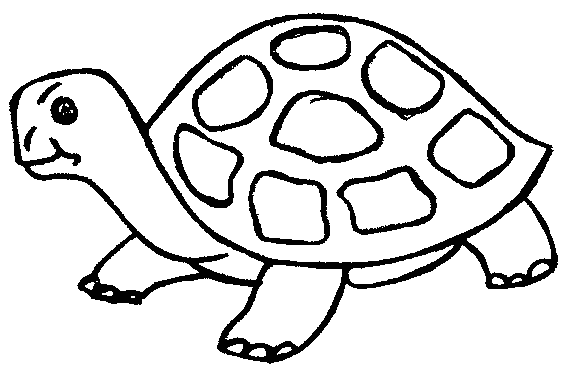 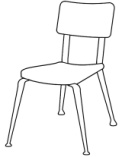 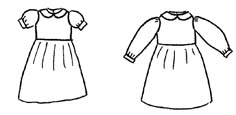 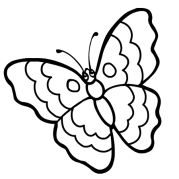 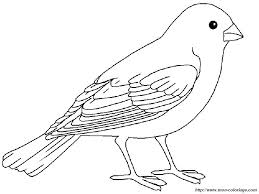 